Insertion Sort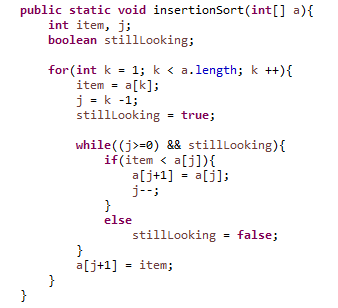 Insertion Sort Example) 	8 3 5 7 9 1 3 8 5 7 9 1 3 5 8 7 9 1 3 5 7 8 9 1 3 5 7 8 9 1 1 3 5 7 8 9 